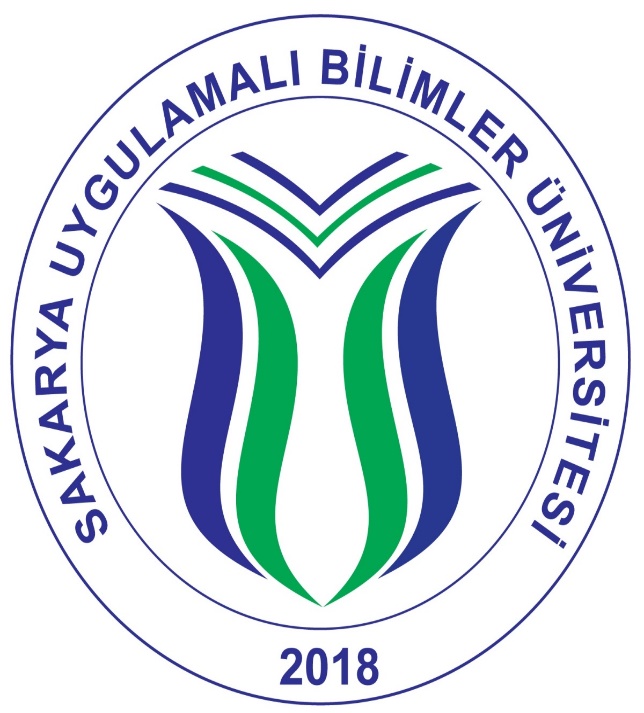 SAKARYA UYGULAMALI BİLİMLER ÜNİVERSİTESİTURİZM FAKÜLTESİ TURİZM REHBERLİĞİ BÖLÜMÜ2020/2021  ÖĞRETİM DÖNEMİ,  YAZ STAJ RAPORU ADI VE SOYADI		:ÖĞRENCİ NO		: STAJ RAPORU NASIL HAZIRLANIR?Staj raporunuzda üstteki sayfada olduğu gibi bir kapak sayfası olmalıdır. Bu şablon birebir kullanmanız için hazırlanmıştır, kapak sayfasındaki tarih, isim bilgilerini değiştirerek kullanabilirsiniz. Kapaktaki ana başlıklar Garamond yazı stilinde 14 punto, tamamı büyük harf ve kalın (bold) şekilde yazılmalıdır. Bu yazı tipini üstteki menüde “heading 1” ile kullanımız için hazırladık. Düz metin kısmı ise Garamond yazı stilinde, 11 punto, iki yana yaslı, kalın olmayan şekilde yazılmalıdır. Bu yazı fontu üst menüde “normal” başlığı ile kullanımıza sunulmuştur.Öğrencilerimiz raporlarına tablo, şekil veya fotoğraf ekleyebilirler. Bunlar sayfada ortalanmış olarak verilmelidir. Ve üstlerinde açıklaması yer almalıdır.Lütfen aşağıdaki açık uçlu soruları, Word programı üzerinde doldurunuz. Kutucuklar temsilidir ve yazdıkça genişletilebilir. Karakter sınırı yoktur.Staj Sürecinde Edindiğiniz Tecrübeleri BelirtinizStaj Yaptığınız İşletmenin Güçlü ve Zayıf Yönlerini BelirtinizStaj Yaptığınız İşletmenin Yönetimsel Anlamda Hangi İyileştirmelere Tabi Tutulabileceğine ilişkin görüşlerinizi, işletmenin sahibi olduğunuzu düşünerek belirtiniz.Fakültemizde aldığınız hangi derslerin, staj sürecinizde size ne şekilde faydalı olduğunu düşünmektesiniz?Staj sürecinizin daha etkin ve faydalı olabilmesi için, fakültemizde eğitim-öğretim, idari-prosedür-yönetmelik anlamında ne gibi geliştirmeler yapılabilir?Tamamladığınız staj süreci, size mesleki gelişim anlamında neler kazandırdı? Teknik bilginiz, mesleki bakış açınız, özgüven ve sektör hakimiyetiniz perspektifinden değerlendiriniz.Staj yaptığınız işletmenin organizasyon şemasını çiziniz? (Aşağıda odalar bölümüne ilişkin bir örnek organizasyon şeması sunulmuştur. Kendi bölümünüze uygun bir biçimde benzer bir şema oluşturman ız gerekmektedir).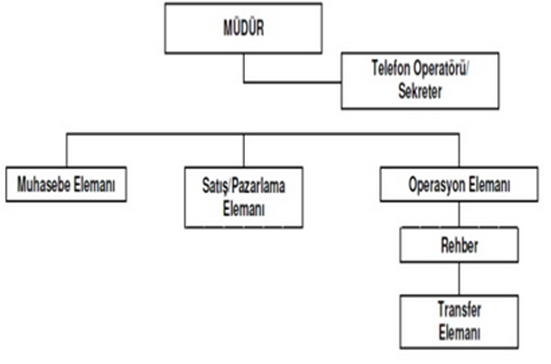 Şekil 1. Seyahat Acentası Organizasyon Şeması*Yukarıdaki şema sadece örnek olması nedeniyle gösterilmektedir. Staj yaptığınız kurumun organizasyon şemasını buraya yerleştiriniz. Stajınızı gerçekleştirdiğiniz işletmede bir gününüzü aşağıdaki örneğe benzer şekilde yazınız.Değerli öğrencimiz,Staj süresinizin değerlendirilmesiyle ilgili paylaşacağınız görüşler bizim için önem taşımaktadır. Size sunulan form sayesinde bölümümüzün sürekli gelişimi açısından staj sürecine ilişkin vereceğiniz görüşler kalite çalışmalarımız için kullanılacaktır.  *Açık uçlu sorulara ilişkin görüşlerinizi belirtirken ek kağıt kullanabilirsiniz. 1.Gün: Fransa-İzmirİzmir'e hareket. Uçuş saatine göre yemek uçakta verilebilir. Karşılama ve otele transfer.2.Gün: Selçuk veya Kuşadası-Efes-Pamukkale-DenizliSabahleyin Efes gezisi Antik kent ziyaretini takiben Meryem Ana Evi ve Pamukkale'ye varış. Roma döneminin ünlü kaplıca kenti Hierapolis ziyareti. Akşam yemeği ve geceleme Denizli'de.3. Gün: Denizli-Afrodisias-Fethiye veya DalamanAphrodisias antik kenti için hareket. Öğle yemeği sonrası Fethiye istikametine devam. Akşam yemeği ve geceleme Fethiye veya Dalaman'da.4.Gün: Fethiye veya Dalaman – Xanthos – AntalyaKüçük bir tatil yöresi olan Fethiye (Telmessos)ta şehir turu sırasında Aminthas mezarı viziti. Ardından Lykia bölgesinin merkezi antik Xanthos kentine varış ve ziyaret. Öğle yemeği sonrası St. Nicola kilisesi ve onun kenti Myra ziyareti İsteğe bağlı olarak Anadolu'nun güney kıyılarının en ilginç ve temiz denizine sahip Kekova adaları Batık kent ve antik Simena kenti ziyaretinin ardından deniz molası. Antalya'ya hareket. Akşam yemeği ve geceleme Antalya'da.5.Gün: AntalyaTam gün Perge ve Aspendos antik kentleri ile Kurşunlu Şelalesi ziyaretine ayrılmıştır. (Öğle yemeği ziyaret esnasında) Akşam yemeği ve geceleme Antalya'da. Yemek sonrası isteğe bağlı Antalya kale içi (Eski Antalya) ziyareti6.Gün: Antalya-Konya-KapadokyaSelçuklu döneminin dini ve olağanüstü anıtsal yapılarıyla süslü Dönen Dervişler diyarı Konya'ya hareket. Mevleviliğin kurucusu Mevlâna müzesini ziyaret. Öğle yemeğini takiben Kapadokya'ya hareket, Akşam yemeği ve geceleme Kapadokya'da.7. ve 8. Gün: Kapadokyaİki tam gün, dünyada bir eşi daha bulunmayan bu bölgenin keşfi için ayrılmıştır. Göreme vadisinin kayaya oyma olağanüstü kiliselerini ziyaret. Elmalı kilise, Çarıklı kilise, Barbara kilise... Kaymaklı yeraltı kenti gezisi, Avcılar kasabasında mola. Zelve ve Soğanlı vadilerini ziyaret, Akşam yemeği ve geceleme bölgede.9. Gün: Kapadokya - Ankara-BoluTürkiye Cumhuriyetinin başkenti Ankara'ya hareket Öğle yemeği sonrası Anadolu Medeniyetleri Müzesi ve Atatürk'ün mozolesini ziyaret, Bolu’ya varış. Akşam yemeği ve geceleme Bolu'da.10. Gün: Bolu-İstanbulİstanbul için hareket ve varış. Öğle yemeği sonrası Osmanlı Sultanlarının Malikânesi Topkapı Sarayı ziyareti, Binlerce dükkândan oluşan Kapalı Çarşı gezisi, Akşam yemeği ve geceleme İstanbul'da.11. Gün: İstanbulTüm gün şehrin başlıca anıtlarını keşfe ayrılmıştır. Hipodrom, Sultanahmet Camii, Ayasofya müzesi, öğle yemeği sonrası Süleymaniye Camii, Haliç'i takiben Eyüp Türbesi ve Camii, Akşam yemeği ve geceleme İstanbul'da.12. Gün: İstanbul-BursaMarmara denizini Feribotla geçerek, Yalova üzerinden yeşil kent olarak bilinen, Bursa'ya hareket (Öğle yemeği yol güzergâhında) Şehir turu. Akşam yemeği ve geceleme Bursa'da.13. Gün: Bursa-Ayvalık veya BergamaSabahtan Bursa'nın Erken Osmanlı sanatının en güzel örneklerinden olan Yeşil Camii, Yeşil Türbe ve Muradiye Külliyesini ziyaret, Öğle yemeğinden sonra Ayvalık veya Bergama'ya doğru yola çıkış. Akşam yemeği ve geceleme Ayvalık veya Bergama'da.14. Gün: Ayvalık veya Bergama - Selçuk veya KuşadasıBergama antik kenti ziyareti, Akropol ve Asklepion'u ziyaret. Akşam yemeği ve geceleme Selçuk veya Kuşadası.15. Gün: İzmir-FransaUçuş saatine göre İzmir havaalanına transfer ve Fransa'ya dönüş. Bu program tip programıdır. Ziyaretlerin sırası değiştirilebilir.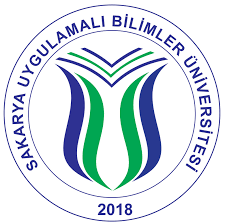 T.C.SAKARYA UYGULAMALI BİLİMLER ÜNİVERSİTESİTURİZM FAKÜLTESİSTAJYERİN STAJ SÜRECİNİ DEĞERLENDİRME ANKETİSTAJ SÜRECİNİN KİŞİSEL VE MESLEKİ YETERLİLİKLERİME KATKISI Değerlendirme Ölçütleri: 1-Çok yetersiz	2-Yetersiz      3-Orta         4-Yeterli	   5-Çok Yeterli123451. Mesleğimi tanımam konusunda yardımcı olması2. Derslerde anlatılan teorik bilgileri uygulamalı bir şekilde gerçekleştirmemi sağlaması3. Mesleki gelişimim açısından görev ve sorumluluk bilincimi arttırması4. Gelişimim açısından güçlü ve zayıf yönlerimi görmemi sağlaması5. Sahip olduğum bilgileri aktarabilmeme olan katkısı6. Takım üyesi olarak çalışma yeteneğime katkısı7. Karşılaştığım problemleri çözebilme yeteneğime olan katkısı8. Teknolojik donanımları kullanabilme yeteneğime katkısı9. Gelecekle ilgili fikirlerimin şekillenmesine yardımcı olması10. Mesleğime ilişkin bağlılığımın artmasına yardımcı olması1. Staj Sürecine İlişkin Yaşadığınız Sorunlar Nelerdir?2. Staj Sürecine İlişkin Diğer Görüşleriniz Nelerdir? 1. Staj Sürecine İlişkin Yaşadığınız Sorunlar Nelerdir?2. Staj Sürecine İlişkin Diğer Görüşleriniz Nelerdir? 1. Staj Sürecine İlişkin Yaşadığınız Sorunlar Nelerdir?2. Staj Sürecine İlişkin Diğer Görüşleriniz Nelerdir? 1. Staj Sürecine İlişkin Yaşadığınız Sorunlar Nelerdir?2. Staj Sürecine İlişkin Diğer Görüşleriniz Nelerdir? 1. Staj Sürecine İlişkin Yaşadığınız Sorunlar Nelerdir?2. Staj Sürecine İlişkin Diğer Görüşleriniz Nelerdir? 1. Staj Sürecine İlişkin Yaşadığınız Sorunlar Nelerdir?2. Staj Sürecine İlişkin Diğer Görüşleriniz Nelerdir? 